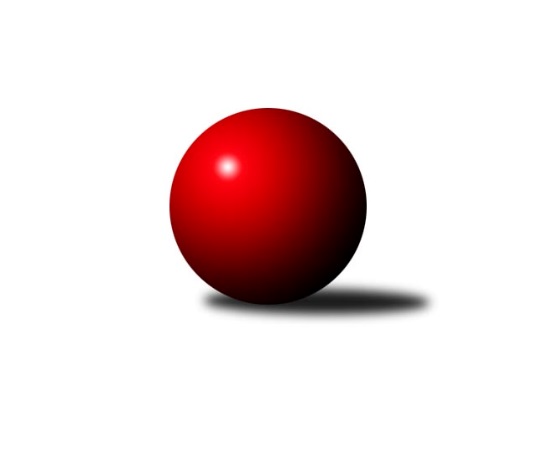 Č.5Ročník 2012/2013	20.10.2012Nejlepšího výkonu v tomto kole: 3240 dosáhlo družstvo: KK Mor.Slávia Brno2. KLZ B 2012/2013Výsledky 5. kolaSouhrnný přehled výsledků:KK PSJ Jihlava	- TJ Sokol KARE Luhačovice ˝B˝	7:1	3195:2975	17.5:6.5	20.10.KK Mor.Slávia Brno	- KC Zlín	7:1	3240:3125	14.0:10.0	20.10.HKK Olomouc	- KK Šumperk	5:3	3062:3019	13.0:11.0	20.10.HKK Olomouc ˝B˝	- KK Slovan Rosice	2:6	2875:2992	11.5:12.5	20.10.TJ Jiskra Otrokovice	- KK Vyškov	6:2	2951:2906	11.0:13.0	20.10.Tabulka družstev:	1.	TJ Jiskra Otrokovice	4	3	0	1	19.0 : 13.0 	45.0 : 51.0 	 3037	6	2.	KC Zlín	4	3	0	1	18.0 : 14.0 	54.0 : 42.0 	 3042	6	3.	KK Šumperk	5	3	0	2	29.0 : 11.0 	72.0 : 48.0 	 3053	6	4.	KK PSJ Jihlava	5	3	0	2	23.0 : 17.0 	68.0 : 52.0 	 3051	6	5.	KK Vyškov	5	3	0	2	22.0 : 18.0 	65.0 : 55.0 	 3061	6	6.	KK Mor.Slávia Brno	5	3	0	2	22.0 : 18.0 	59.0 : 61.0 	 3016	6	7.	KK Slovan Rosice	5	3	0	2	21.0 : 19.0 	63.0 : 57.0 	 3076	6	8.	TJ Sokol Vracov	4	2	0	2	13.0 : 19.0 	43.0 : 53.0 	 2928	4	9.	HKK Olomouc ˝B˝	4	1	0	3	14.0 : 18.0 	47.0 : 49.0 	 3044	2	10.	HKK Olomouc	5	1	0	4	13.0 : 27.0 	51.0 : 69.0 	 2956	2	11.	TJ Sokol KARE Luhačovice ˝B˝	4	0	0	4	6.0 : 26.0 	33.0 : 63.0 	 2896	0Podrobné výsledky kola:	 KK PSJ Jihlava	3195	7:1	2975	TJ Sokol KARE Luhačovice ˝B˝	Lenka Habrová	141 	 141 	 129 	134	545 	 3:1 	 486 	 104	128 	 119	135	Jana Malaníková	Eva Rosendorfská	132 	 112 	 127 	141	512 	 3.5:0.5 	 429 	 110	112 	 101	106	Helena Konečná	Dana Fišerová	121 	 128 	 111 	138	498 	 1:3 	 507 	 134	111 	 122	140	Hana Krajíčková	Eva Doubková	124 	 145 	 104 	133	506 	 2:2 	 498 	 127	122 	 122	127	Zdenka Svobodová	Šárka Vacková	148 	 139 	 130 	144	561 	 4:0 	 532 	 137	133 	 125	137	Ludmila Pančochová	Jana Račková	154 	 141 	 146 	132	573 	 4:0 	 523 	 136	131 	 126	130	Hana Konečnározhodčí: Nejlepší výkon utkání: 573 - Jana Račková	 KK Mor.Slávia Brno	3240	7:1	3125	KC Zlín	Monika Smutná	124 	 137 	 150 	139	550 	 3:1 	 495 	 127	123 	 129	116	Jaroslava Matějíčková	Iva Rosendorfová	124 	 149 	 153 	119	545 	 2:2 	 537 	 125	138 	 133	141	Marta Kuběnová	Michaela Slavětínská	117 	 135 	 126 	131	509 	 2:2 	 508 	 133	117 	 142	116	Hana Kubáčková	Pavlína Březinová	141 	 127 	 139 	133	540 	 2:2 	 519 	 116	130 	 153	120	Marie Hnilicová	Monika Rusňáková	147 	 135 	 147 	137	566 	 3:1 	 521 	 123	119 	 127	152	Lenka Menšíková	Lenka Kričinská	127 	 137 	 121 	145	530 	 2:2 	 545 	 134	117 	 151	143	Bohdana Jankovýchrozhodčí: Nejlepší výkon utkání: 566 - Monika Rusňáková	 HKK Olomouc	3062	5:3	3019	KK Šumperk	Marie Chmelíková	140 	 147 	 128 	124	539 	 3:1 	 564 	 139	134 	 118	173	Kateřina Bezdíčková	Kateřina Bajerová	136 	 131 	 116 	103	486 	 1:3 	 479 	 105	139 	 117	118	Vendula Mederová *1	Šárka Tögelová	116 	 114 	 149 	110	489 	 1:3 	 517 	 129	130 	 124	134	Marie Effenbergerová	Alena Machalíčková	130 	 125 	 115 	109	479 	 1:3 	 478 	 132	132 	 98	116	Markéta Straková	Hana Malíšková	146 	 130 	 141 	136	553 	 4:0 	 500 	 128	119 	 129	124	Bedřiška Šrotová	Anna Kuběnová	117 	 152 	 131 	116	516 	 3:1 	 481 	 102	136 	 123	120	Kateřina Petkovározhodčí: střídání: *1 od 37. hodu Ludmila MederováNejlepší výkon utkání: 564 - Kateřina Bezdíčková	 HKK Olomouc ˝B˝	2875	2:6	2992	KK Slovan Rosice	Eliška Dokoupilová	123 	 128 	 123 	113	487 	 2:2 	 486 	 110	121 	 128	127	Šárka Palková	Veronika Řezníčková	107 	 90 	 121 	86	404 	 0:4 	 491 	 114	113 	 130	134	Žaneta Pávková	Libuše Mrázová	129 	 145 	 121 	125	520 	 4:0 	 471 	 120	132 	 112	107	Renata Svobodová	Věra Zmitková	127 	 123 	 88 	118	456 	 2:2 	 480 	 120	116 	 108	136	Lenka Bružová	Andrea Tatoušková	124 	 138 	 131 	133	526 	 1.5:2.5 	 536 	 124	117 	 135	160	Magda Winterová	Jaroslava Havranová	112 	 107 	 134 	129	482 	 2:2 	 528 	 151	129 	 126	122	Andrea Axmanovározhodčí: Nejlepší výkon utkání: 536 - Magda Winterová	 TJ Jiskra Otrokovice	2951	6:2	2906	KK Vyškov	Barbora Divílková st.	134 	 128 	 127 	120	509 	 2.5:1.5 	 479 	 110	128 	 128	113	Lenka Pernikářová	Jana Bednaříková	134 	 116 	 129 	104	483 	 2.5:1.5 	 481 	 131	111 	 129	110	Monika Anderová	Zuzana Ančincová	117 	 114 	 130 	125	486 	 2:2 	 468 	 127	128 	 108	105	Monika Tilšerová	Dana Bartolomeu	115 	 111 	 105 	107	438 	 1:3 	 467 	 133	117 	 115	102	Zuzana Štěrbová	Martina Ančincová	148 	 142 	 120 	130	540 	 2:2 	 499 	 117	116 	 128	138	Jana Vejmolová	Barbora Divílková ml. ml.	110 	 142 	 123 	120	495 	 1:3 	 512 	 132	119 	 125	136	Lucie Trávníčkovározhodčí: Nejlepší výkon utkání: 540 - Martina AnčincováPořadí jednotlivců:	jméno hráče	družstvo	celkem	plné	dorážka	chyby	poměr kuž.	Maximum	1.	Karolína Doubková 	KK PSJ Jihlava	543.17	361.3	181.8	5.2	3/3	(560)	2.	Barbora Divílková  st.	TJ Jiskra Otrokovice	543.17	361.7	181.5	3.7	3/3	(586)	3.	Bohdana Jankových 	KC Zlín	541.67	359.3	182.3	2.7	3/3	(551)	4.	Andrea Axmanová 	KK Slovan Rosice	533.83	356.5	177.3	5.0	3/4	(556)	5.	Magda Winterová 	KK Slovan Rosice	533.63	357.8	175.9	2.6	4/4	(550)	6.	Jana Račková 	KK PSJ Jihlava	531.50	355.5	176.0	3.5	2/3	(573)	7.	Monika Rusňáková 	KK Mor.Slávia Brno	526.67	353.8	172.9	5.1	3/3	(566)	8.	Andrea Tatoušková 	HKK Olomouc ˝B˝	526.17	361.3	164.8	6.3	2/2	(530)	9.	Kateřina Petková 	KK Šumperk	524.88	352.3	172.6	4.1	4/4	(565)	10.	Eliška Dokoupilová 	HKK Olomouc ˝B˝	524.50	358.0	166.5	7.3	2/2	(559)	11.	Lenka Bružová 	KK Slovan Rosice	523.38	358.6	164.8	6.8	4/4	(556)	12.	Jana Vejmolová 	KK Vyškov	522.50	341.5	181.0	5.7	3/4	(555)	13.	Lenka Pernikářová 	KK Vyškov	522.25	364.1	158.1	7.0	4/4	(558)	14.	Barbora Divílková ml.  ml.	TJ Jiskra Otrokovice	520.50	356.2	164.3	6.7	3/3	(543)	15.	Hana Malíšková 	HKK Olomouc	520.33	343.4	176.9	3.1	3/3	(553)	16.	Iva Rosendorfová 	KK Mor.Slávia Brno	519.67	340.0	179.7	4.2	3/3	(567)	17.	Jaroslava Havranová 	HKK Olomouc ˝B˝	519.50	350.0	169.5	3.5	2/2	(540)	18.	Lucie Trávníčková 	KK Vyškov	518.88	357.5	161.4	8.1	4/4	(552)	19.	Eva Rosendorfská 	KK PSJ Jihlava	518.33	359.4	158.9	8.2	3/3	(534)	20.	Hana Veselá 	KK Slovan Rosice	517.00	355.2	161.8	7.2	3/4	(558)	21.	Vendula Mederová 	KK Šumperk	517.00	359.3	157.7	7.7	3/4	(536)	22.	Marie Effenbergerová 	KK Šumperk	514.38	351.6	162.8	6.9	4/4	(522)	23.	Romana Sedlářová 	KK Mor.Slávia Brno	513.83	354.7	159.2	3.8	3/3	(534)	24.	Jaroslava Matějíčková 	KC Zlín	513.67	346.7	167.0	6.0	3/3	(533)	25.	Libuše Mrázová 	HKK Olomouc ˝B˝	513.00	351.8	161.2	9.8	2/2	(532)	26.	Martina Ančincová 	TJ Jiskra Otrokovice	511.67	355.5	156.2	6.2	3/3	(540)	27.	Kateřina Bezdíčková 	KK Šumperk	511.13	354.6	156.5	6.6	4/4	(564)	28.	Monika Anderová 	KK Vyškov	509.63	351.8	157.9	6.5	4/4	(550)	29.	Lenka Habrová 	KK PSJ Jihlava	509.56	357.4	152.1	6.3	3/3	(545)	30.	Ludmila Pančochová 	TJ Sokol KARE Luhačovice ˝B˝	509.50	350.7	158.8	5.7	3/3	(532)	31.	Marie Chmelíková 	HKK Olomouc	508.11	343.1	165.0	9.0	3/3	(539)	32.	Šárka Tögelová 	HKK Olomouc	507.25	351.3	156.0	9.3	2/3	(514)	33.	Markéta Ptáčková 	TJ Sokol Vracov	506.67	340.3	166.3	7.3	3/3	(513)	34.	Šárka Vacková 	KK PSJ Jihlava	505.56	352.6	153.0	7.8	3/3	(561)	35.	Žaneta Pávková 	KK Slovan Rosice	504.25	344.5	159.8	9.5	4/4	(532)	36.	Monika Smutná 	KK Mor.Slávia Brno	502.44	328.9	173.6	8.6	3/3	(550)	37.	Marta Kuběnová 	KC Zlín	500.00	339.7	160.3	6.7	3/3	(537)	38.	Markéta Straková 	KK Šumperk	499.67	341.8	157.8	8.8	3/4	(536)	39.	Anna Kuběnová 	HKK Olomouc	499.56	335.3	164.2	9.9	3/3	(519)	40.	Marie Hnilicová 	KC Zlín	499.33	338.0	161.3	8.7	3/3	(519)	41.	Kristýna Becherová 	TJ Sokol Vracov	497.50	345.5	152.0	8.3	2/3	(511)	42.	Hana Beranová 	TJ Sokol Vracov	496.67	348.0	148.7	9.0	3/3	(524)	43.	Lenka Menšíková 	KC Zlín	496.67	350.0	146.7	6.5	3/3	(521)	44.	Eva Doubková 	KK PSJ Jihlava	495.33	334.0	161.3	9.2	2/3	(528)	45.	Bedřiška Šrotová 	KK Šumperk	495.33	350.7	144.7	7.0	3/4	(518)	46.	Monika Tilšerová 	KK Vyškov	493.33	335.3	158.0	8.7	3/4	(522)	47.	Monika Niklová 	TJ Sokol Vracov	493.33	338.0	155.3	9.3	3/3	(510)	48.	Zuzana Štěrbová 	KK Vyškov	493.00	335.8	157.3	8.8	4/4	(526)	49.	Hana Konečná 	TJ Sokol KARE Luhačovice ˝B˝	492.67	330.0	162.7	7.0	3/3	(523)	50.	Denisa Hamplová 	HKK Olomouc	492.17	336.2	156.0	10.5	3/3	(539)	51.	Hana Kubáčková 	KC Zlín	491.67	341.3	150.3	6.7	3/3	(508)	52.	Zuzana Ančincová 	TJ Jiskra Otrokovice	491.50	355.8	135.7	12.3	3/3	(509)	53.	Pavlína Březinová 	KK Mor.Slávia Brno	491.00	346.5	144.5	9.5	2/3	(540)	54.	Renata Svobodová 	KK Slovan Rosice	490.75	333.5	157.3	6.4	4/4	(532)	55.	Jana Bednaříková 	TJ Jiskra Otrokovice	488.67	334.3	154.3	7.0	3/3	(517)	56.	Věra Zmitková 	HKK Olomouc ˝B˝	487.50	336.2	151.3	8.7	2/2	(499)	57.	Mariana Kreuzingerová 	TJ Sokol Vracov	485.00	340.0	145.0	6.7	3/3	(520)	58.	Michaela Slavětínská 	KK Mor.Slávia Brno	483.83	327.8	156.0	6.7	3/3	(546)	59.	Lenka Kričinská 	KK Mor.Slávia Brno	483.33	332.8	150.5	8.7	2/3	(545)	60.	Zdenka Svobodová 	TJ Sokol KARE Luhačovice ˝B˝	482.17	335.2	147.0	8.5	3/3	(510)	61.	Dana Bartolomeu 	TJ Jiskra Otrokovice	481.33	337.7	143.7	11.3	3/3	(510)	62.	Michaela Zajacová 	TJ Sokol Vracov	479.33	336.0	143.3	8.0	3/3	(506)	63.	Hana Krajíčková 	TJ Sokol KARE Luhačovice ˝B˝	478.00	341.5	136.5	13.5	3/3	(518)	64.	Dana Fišerová 	KK PSJ Jihlava	477.22	334.9	142.3	10.7	3/3	(532)	65.	Kristýna Kuchynková 	TJ Sokol Vracov	476.50	324.5	152.0	8.5	2/3	(493)	66.	Jana Malaníková 	TJ Sokol KARE Luhačovice ˝B˝	474.50	329.0	145.5	9.5	2/3	(486)	67.	Kateřina Bajerová 	HKK Olomouc	461.83	327.8	134.0	14.5	3/3	(488)		Ivana Pitronová 	KC Zlín	547.00	354.0	193.0	4.0	1/3	(547)		Hana Kropáčová 	HKK Olomouc ˝B˝	528.00	363.0	165.0	4.0	1/2	(528)		Šárka Palková 	KK Slovan Rosice	524.00	353.0	171.0	8.5	2/4	(562)		Hana Likavcová 	KK Šumperk	521.00	366.0	155.0	9.0	1/4	(521)		Ivana Wagnerová 	KK Vyškov	520.50	350.0	170.5	7.5	1/4	(565)		Jitka Žáčková 	KK Mor.Slávia Brno	507.00	349.0	158.0	6.0	1/3	(507)		Marcela Krčová 	HKK Olomouc ˝B˝	500.00	343.0	157.0	8.0	1/2	(500)		Ludmila Mederová 	KK Šumperk	500.00	344.5	155.5	8.5	2/4	(509)		Martina Konečná 	TJ Sokol KARE Luhačovice ˝B˝	489.00	330.0	159.0	9.0	1/3	(489)		Alena Machalíčková 	HKK Olomouc	478.00	351.5	126.5	12.5	1/3	(479)		Jana Mikulcová 	TJ Sokol KARE Luhačovice ˝B˝	477.67	330.0	147.7	9.0	1/3	(490)		Pavla Fialová 	KK Vyškov	474.00	341.0	133.0	13.0	1/4	(474)		Bohuslava Fajdeková 	HKK Olomouc ˝B˝	469.00	340.0	129.0	15.0	1/2	(469)		Šárka Nováková 	KC Zlín	447.50	301.0	146.5	8.5	1/3	(452)		Martina Klaudová 	KK Slovan Rosice	442.00	322.0	120.0	15.0	1/4	(442)		Helena Konečná 	TJ Sokol KARE Luhačovice ˝B˝	429.00	308.0	121.0	13.0	1/3	(429)		Veronika Řezníčková 	HKK Olomouc ˝B˝	404.00	314.0	90.0	25.0	1/2	(404)Sportovně technické informace:Starty náhradníků:registrační číslo	jméno a příjmení 	datum startu 	družstvo	číslo startu
Hráči dopsaní na soupisku:registrační číslo	jméno a příjmení 	datum startu 	družstvo	Program dalšího kola:6. kolo3.11.2012	so	10:00	KK Slovan Rosice - TJ Jiskra Otrokovice	3.11.2012	so	13:00	TJ Sokol KARE Luhačovice ˝B˝ - KK Mor.Slávia Brno	3.11.2012	so	13:30	KK Šumperk - HKK Olomouc ˝B˝	3.11.2012	so	13:30	TJ Sokol Vracov - KK PSJ Jihlava	3.11.2012	so	14:00	KC Zlín - HKK Olomouc	Nejlepší šestka kola - absolutněNejlepší šestka kola - absolutněNejlepší šestka kola - absolutněNejlepší šestka kola - absolutněNejlepší šestka kola - dle průměru kuželenNejlepší šestka kola - dle průměru kuželenNejlepší šestka kola - dle průměru kuželenNejlepší šestka kola - dle průměru kuželenNejlepší šestka kola - dle průměru kuželenPočetJménoNázev týmuVýkonPočetJménoNázev týmuPrůměr (%)Výkon1xJana RačkováJihlava5731xKateřina BezdíčkováŠumperk112.615642xMonika RusňákováMS Brno5661xMartina AnčincováOtrokovice112.245401xKateřina BezdíčkováŠumperk5641xHana MalíškováHKK Olomouc110.415532xŠárka VackováJihlava5611xJana RačkováJihlava109.425732xHana MalíškováHKK Olomouc5531xMarie ChmelíkováHKK Olomouc107.625391xMonika SmutnáMS Brno5501xMonika RusňákováMS Brno107.47566